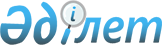 Об определении размера и порядка возмещения затрат на обучение на дому детей с ограниченными возможностями из числа инвалидов по индивидуальному учебному плану
					
			Утративший силу
			
			
		
					Решение Тимирязевского районного маслихата Северо-Казахстанской области от 23 декабря 2020 года № 50/5. Зарегистрировано Департаментом юстиции Северо-Казахстанской области 29 декабря 2020 года № 6860. Утратил силу решением Тимирязевского районного маслихата Северо-Казахстанской области от 24 сентября 2021 года № 6/12
      Сноска. Утратил силу решением Тимирязевского районного маслихата Северо-Казахстанской области от 24.09.2021 № 6/12 (вводится в действие по истечении десяти календарных дней после дня его первого официального опубликования).
      В соответствии с подпунктом 4) статьи 16 Закона Республики Казахстан от 11 июля 2002 года "О социальной и медико-педагогической коррекционной поддержке детей с ограниченными возможностями" Тимирязевский районный маслихат РЕШИЛ:
      1. Определить возмещение затрат на обучение на дому (далее – возмещение затрат на обучение) родителей и иных законных представителей детей с ограниченными возможностями из числа инвалидов (далее – дети с ограниченными возможностями) по индивидуальному учебному плану ежемесячно на каждого ребенка в размере трех месячных расчетных показателей.
      2. Определить следующий порядок на возмещение затрат на обучение на дому детей с ограниченными возможностями:
      1) возмещение затрат на обучение производится коммунальным государственным учреждением "Отдел занятости и социальных программ акимата Тимирязевского района Северо-Казахстанской области" в течение соответствующего учебного года;
      2) возмещение затрат на детей с ограниченными возможностями (кроме детей-инвалидов, находящихся на полном государственном обеспечении) предоставляется одному из родителей или иным законным представителям детей с ограниченными возможностями;
      3) возмещение затрат на обучение назначается с месяца обращения до 1 июня соответствующего учебного года, при признании необходимости обучения ребенка с ограниченными возможностями на дому, указанного в заключении психолого-медико-педагогической консультации;
      4) при наступлении обстоятельств, повлекших прекращение возмещения затрат (достижение ребенком-инвалидом восемнадцати лет, смерть ребенка-инвалида, снятие инвалидности, в период обучения ребенка-инвалида в доме интернате или санаторной школе), выплата прекращается с месяца, следующего за тем, в котором наступили соответствующие обстоятельства;
      5) прием заявления, перечень документов и выдача результата оказания государственной услуги осуществляются согласно стандарту государственной услуги "Возмещение затрат на обучение на дому детей-инвалидов", утвержденного приложением 22 приказа Министра здравоохранения и социального развития Республики Казахстан от 28 апреля 2015 года № 279 "Об утверждении стандартов государственных услуг в социально-трудовой сфере" (зарегистрировано в Реестре государственной регистрации нормативных правовых актов № 11342).
      3. Признать утратившим силу решения Тимирязевского районного маслихата "Об определении размера и порядка возмещения затрат на обучение на дому детей с ограниченными возможностями из числа инвалидов по индивидуальному учебному плану" от 27 апреля 2016 года № 2/5 (опубликовано 2 июня 2016 года в информационно-правовой системе нормативных правовых актов Республики Казахстан "Әділет", зарегистрировано в Реестре государственной регистрации нормативных правовых актов под № 3763).
      4. Настоящее решение вводится в действие со дня его первого официального опубликования.
					© 2012. РГП на ПХВ «Институт законодательства и правовой информации Республики Казахстан» Министерства юстиции Республики Казахстан
				
      Председатель сессии
районного маслихата

Е. Никитенко

      Секретарь районного маслихата

С. Мустафин
